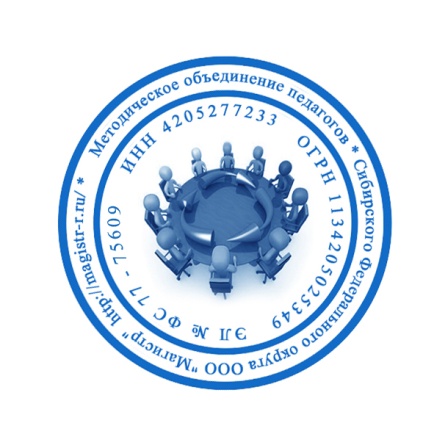 СМИ «Магистр»Серия ЭЛ № ФС 77 – 75609 от 19.04.2019г.(РОСКОМНАДЗОР, г. Москва)Председатель оргкомитета: Ирина Фёдоровна К.Тлф. 8-923-606-29-50Е-mail: metodmagistr@mail.ruОфициальный сайт: https://magistr-r.ru/Приказ №017 от 05.04.2020г.О назначении участников конкурса "Подарок на 8 марта своими руками"Уважаемые участники, если по каким – либо причинам вы не получили электронные свидетельства в установленный срок до 15.04.2020г. или почтовое извещение в период до 20.05.2020г., просьба обратиться для выяснения обстоятельств, отправки почтового номера, копий свидетельств и т.д. на эл. адрес: metodmagistr@mail.ru№Населенный пункт, область, город.УчастникСтепень/ результат1ГУ ЯО «Угличский детский дом»12ГКОУ Шафрановская санаторная школа интернат1,33ГКОУ «Волгоградская школа-интернат №3»24ГБОУ Уфимская КШИ №6315КОУ ВО «Павловская школа-интернат №2»16МБДОУ ДС 67 «Умка»г. НижневартовскЕпихина Галина АнатольевнаФИО учащегося, воспитанника, Беженцев Ваня, Зимонина Таисия, Расулов Гасанбек, Шепель Полина27ГКОУ РО Гуковская школа-интернат № 1218МБОУ школа- интернат №13 г. Челябинска19КОУ ВО «Павловская школа-интернат №2»110КГК У «Железногорский детский дом»111МБДОУ №7 Буровичок, г. СургутКипрушина Г.А./Михайлова Мария Анатольевна112МБОУ Пушкинская школа-интернат для обучающихся с ОВЗ113МБДОУ Детский сад №36Г. ОсинникиДымова Ирина ЮрьевнаЛатышев Иван, Снежинская Даша114ГБОУ Псковской области «Центр специального образования №2» с.Воронцово115ГКОУ  РО Гуковская  школа-интернат № 12116МБДОУ №15 БалашихаНедельская Татьяна СергеевнаНевмянова Вера117МБДОУ №15 БалашихаАнкина Ольга Владимировна, Синева Надежда ВикторовнаЕрмилова Мария118Школа дистанционного образования119ГБОУ РО Новошахтинская школа-интернат120ГБОУ «Набережночелнинская школа №69 для детей с ОВЗ»121МБОУ «Пушкинская школа-интернат для обучающихся с ОВЗ»322ГКОУ «Волгоградская школа-интернат №3»123ГКОУ РО Красносулинская школа-интернат № 1124ГБОУ СО «ЕШИ 11»225ГКОУ «Школа-интернат №95»226ГКУ  «Детский  дом  №8»127ГБОУ Бирская КШИ для обучающихся с ТНР128ГКОУ «Сявская  коррекционная школа – интернат»1